ETC [Name of the Writer][Name of the Institution]ETC Response 1: An ethical dilemma can be described as a decision-making problem between two moral imperatives. However, whether the decision taken is wrong or right depends upon one’s perspective. Every individual has faced different types of dilemma at least once in their lifetime. The decisions an individual makes during this time could be life-altering and can have a positive or negative impact based on the situation in which the decision was made (Jerolmack & Murphy, 2017).  Therefore, while making any decision it is important to remember the moral values, laws, and ethics while coming to the final decision (Tebeaux & Dragga, 2010). While talking about my personal experience I also have faced an ethical dilemma and the decision I was required to make was probably the hardest decision that I have ever made. When I was was in high school I decided to do a part-time job to cover my expenses as my parents were already supporting me by bearing the fees of the school. I joined a multinational company. It was a very well-known company that used to manufacture different drugs, but mostly they used to manufacture morphine. Our company policy was to test the drug to ensure that it is effective and to make the company famous there was a whole team of designers that used to design the graphic content and make advertisements for the company. At first, everything seemed perfect, but soon I realized that many employees were not focusing on their work and were sharing the company secrets with other companies while stealing the drugs that were rejected by quality control managers based on bad packaging. At first, I was shocked to see this and was unable to process this whole situation, but then I realized that I need to do something to stop this, but the problem was that the person involved in all this was none other than my supervisor. Being an employee it was my moral responsibility to ensure the company’s best interests, but my ethics bound me to respect my supervisor. The difference in the rank between me and my supervisor was a major hurdle due to which I was unable to talk to him directly about the issue. So at that moment, I decided to wait for some time and analyze the whole situation, but my moral responsibility was not letting me wait and at that time I decided to be a whistleblower and inform the company’s director about the whole stealing of medicine. I was risking my job and my career by making this decision as I could be involved in all the legal battle, but still, I gained the courage to talk to the director. When I told the director about this he was also shocked to hear this as my supervisor was serving the company for more than a decade. So he told me to search for proof that could help in building the case against him. I started to collect proofs and send them to the director. Fortunately, the director kept my name hidden and fired the supervisor and issued him a court notice. After that incident, I left the company as I was in distress that a person lost a job because of me, but internally I was relaxed that I made the right decision that any employee would do to save the company. Response 2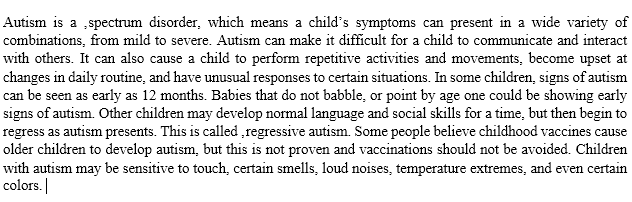 Speaks, A. (2011). What is autism. Retrieved on November, 17, 2011.Answer: This paragraph is about a disease called Autism (Speaks, 2011). While writing about anything it is important to know about the reader’s knowledge. This paragraph is an excellent example of reading styles. This paragraph covers all the readers' needs because many people do not have a degree in biology, but they wanted to know about the latest discovery in biology to enhance their knowledge, and also about new diseases so that they can take precautions avoiding them. This paragraph defines Autism in simple terms without the use of Jargons so that everyone can understand it. For any paragraph or paper, the topic sentence is extremely important as it serves as a key to grasp the reader’s attention. It is therefore required to use simple English, and directly talk about the topic rather than making unnecessary stories as it distracts a reader from the actual topic. The paragraph that is taken as an example uses the direct approach in its topic sentence to tell the readers what the paragraph is all about. The paragraph does not have excessive long sentences that could make the reader lose interest or confuse the reader. Each sentenced is written in easy English, and the reader does not require a dictionary to search the meaning of the words. Sentences are clear and each sentence is connected with the previous one that makes it easier to understand the topic being discussed. While writing any academic paper or essay the use of vocabulary can ensure good grades and appreciation from the instructors and readers however to target many readers it is recommended to use simple language so that people can understand easily. It is therefore important to write in such a way that the reader can easily understand the message you want to convey. In this paragraph, the author used simple and understandable language. Another feature of a good paragraph or paper is the choice of words. Many writers and especially students use wordy words to achieve the required word count for the assignment or paper which is not acceptable. The paragraph that is used as an example does not have any wordy words and explained everything with much clarity (Tebeaux & Dragga, 2010).       ReferencesJerolmack, C., & Murphy, A. K. (2017). The ethical dilemmas and social scientific trade-offs of masking in ethnography. Sociological Methods & Research, 0049124117701483.Speaks, A. (2011). What is autism. Retrieved on November, 17, 2011.Tebeaux, E., & Dragga, S. (2010). The essentials of technical communication. Oxford, UK: Oxford University Press.